ALCALDÍA MUNICIPAL DE TACUBAACTAS DEL CONCEJOMES: DICIEMBRE 2018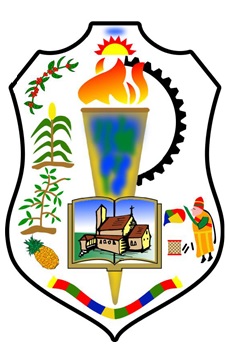 ACTA NÚMERO DIECIOCHO. En la Alcaldía Municipal de Tacuba, Departamento de Ahuachapán, a las NUEVE horas y TREINTA minutos, del día TRES de DICIEMBRE del año DOS MIL DIECIOCHO. Se reúne el Concejo Municipal en Sesión ordinaria Convocada y Presidida por el Señor: ALCALDE: Licenciado Luis Carlos Milla García; asisten los Concejales: SÍNDICO: Francisco Ruvide Cruz Ruiz; REGIDORES PROPIETARIOS POR SU ORDEN: Señores: Primer Regidor Propietario Saúl Edgardo Ramírez García, Segunda Regidora Propietaria María Teresa García García, Tercer Regidor Propietario Mario David Sandoval Mendoza, Cuarto Regidor Propietario Julio Alfredo Díaz Galicia, Quinto Regidor Propietario Joel Ernesto Ramírez Acosta, Sexto Regidor Propietario Rafael Antonio Godoy Aguirre, Séptimo Regidor Propietario José Florentín Hernández Ventura, Octava Regidora Propietaria María Guadalupe Rivera Díaz; REGIDORES SUPLENTES POR SU ORDEN: Señores: Primera Regidora Suplente María Verónica Rodríguez de Sandoval, Segunda Regidora Suplente Edith Verali Galicia Dávila, Tercera Regidora Suplente Arely Angélica Vega de Larios, Cuarto Regidor Suplente Cornelio Colindres. Asistida del SECRETARIO DEL CONCEJO: Enrique German Guardado López. Abierta la Sesión se dio a conocer la Agenda a tratar, siendo aprobada por el pleno, comprobación de Quórum, seguidamente resoluciones, acuerdos, lectura y aprobación del Acta:ACUERDO No.1. El Concejo, en uso de sus facultades legales conferidas por el Código Municipal; ACUERDA: Realizar la revisión y aprobación del “PLAN DE IGUALDAD, EQUIDAD Y ERRADICACIÓN DE LA DISCRIMINACIÓN CONTRA LA MUJER; TACUBA; 2019 – 2023”. Comuníquese.ACUERDO No.2. El Concejo; en uso de sus facultades legales conferidas por el Código Municipal, y con el fin de mejorar la situación financiara actual de la Municipalidad de Tacuba; por unanimidad; ACUERDA: Facultar al Señor Alcalde Municipal Licenciado Luis Carlos Milla García. a) para que pueda realizar todas las gestiones y trámites necesarios, para la contratación de un crédito decreciente con destino consolidación de deudas; en el Banco Hipotecario de El Salvador; destinado únicamente para la consolidación de deudas por préstamos que posee la Municipalidad de Tacuba; para encontrar la mejor propuesta en cuanto a plazo e intereses; ampliando el plazo para 36 meses. b) para que solicite la aceptación de la Orden Irrevocable de Pago (OIP), al Instituto Salvadoreño de Desarrollo Municipal (ISDEM) para que sea cancelado del 75% de los recursos FODES, asignados para ésta Alcaldía Municipal, y solicitar cualquier información relacionada con la deuda del Municipio a la Institución financiera, otorgante del crédito. c) para que pueda renunciar al derecho de inembargabilidad de bienes de conformidad al Art.1488 del Código Civil. Reiterando que dicha transacción se adquirirá única y exclusivamente para refinanciar deudas que han sido adquiridas por la Municipalidad de Tacuba, Departamento de Ahuachapán. Comuníquese.El Concejal Julio Alfredo Díaz Galicia, se ausenta después de haber tomado el Acuerdo No.2; para atender una emergencia, sustituyéndolo con voz y voto el Concejal Cornelio Colindres, a partir del acuerdo No.3.ACUERDO No.3. El Concejo en uso de sus facultades legales conferidas por el Código Municipal; ACUERDA: Autorizar pagos por ejecución de proyectos de infraestructura y de funcionamiento, sobre la prestación de bienes y servicios, por medio de personas naturales y jurídicas, que se han contratado por parte de ésta Municipalidad, con todas las formalidades legales y que presentan documentación de respaldo para efectuar el gasto de conformidad al detalle siguiente:1) KALI, S.E.M. DE C.V., factura No.0101, fecha 30 de septiembre de 2018, $1,828.16, servicio de recibimiento de desecho común en relleno sanitario de Sonsonate, correspondiente al mes de septiembre de 2018, según detalle en documentación anexa, con aplicación a la asignación presupuestaria respectiva;2) Taller “San Antonio” factura No.00024, fecha 10 de noviembre 2018, $165.00, reparación de tanque del sistema hidráulico cabio de hojas de resorte delantero y cambio de flexible de escape del tren de aseo municipal placa  2593, según detalle en documentación anexa, con aplicación a la asignación presupuestaria respectiva;3) Olga Lidia Rosales, recibo por $75.00, suministro de refrigerios en atención a actividad realizada el día 22 de noviembre de 2018, en conmemoración del día internacional contra la violencia hacia la mujer, según detalle en documentación anexa, con aplicación a la asignación presupuestaria respectiva; 4) GASOLINERA “TACUBA GAS”, $3,691.45, según facturas detalladas a continuación: Por suministro de combustible para los vehículos y maquinaria, propiedad de ésta Alcaldía, conforme detalle en documentación anexa; con aplicación a la asignación presupuestaria respectiva; el Concejal Joel Ernesto Ramírez Acosta, salva su voto en éste pago;5) Ing. Edwin Roberto Castro Salinas, dos facturas: No.0123, $3,095.44, por estimación final No.3 del proyecto: Mantenimiento de tramos de calles y avenidas de la zona urbana de Tacuba y No.0125, $1,323.77, por devolución del 5% de retenciones en estimaciones No.1 y No.2 de ejecución del proyecto: Mantenimiento de tramos de calles y avenidas de la zona urbana de Tacuba, conforme detalle en documentación anexa; con aplicación a la asignación presupuestaria respectiva; 6) DORSA, S.A. DE C.V., factura No.19367, fecha 21/noviembre/2018, $36.57, compra de tubo de llanta y foco halógeno para ambulancia municipal placa N2283, conforme detalle en documentación anexa; con aplicación a la asignación presupuestaria respectiva;7) Planilla No.11, $150.00, correspondiente a las educadoras del programa mi juego mi aprendizaje una apuesta a la educación y atención integral para la primera infancia, período del 01 al 30 noviembre de 2018, con aplicación a la asignación presupuestaria respectiva;8) Ing. José Agustín Alas Castro (Diseño- construcción – supervisión; obra de ingeniería civil), factura No.0001, fecha 30/nov/2018, $1,900.00, por servicios profesionales de supervisión del proyecto: Mantenimiento de tramos de calles y avenidas de la zona urbana de Tacuba, conforme detalle en documentación anexa; con aplicación a la asignación presupuestaria respectiva;9) Tienda “GERALDINA”, factura No.1762, fecha 22-11-18, $242.50, venta de regalos para graduación de 4 centros escolares del Municipio de Tacuba, conforme detalle en documentación anexa; con aplicación a la asignación presupuestaria respectiva;10) MULTISERVICIOS “SALDAÑA”, $396.35, según facturas detalladas a continuación: Venta de materiales para el mantenimiento del alumbrado público, reparación de baños de la Alcaldía, y pintura y brochas para pintar el parque municipal, conforme detalle en documentación anexa; con aplicación a la asignación presupuestaria respectiva;11) Distribuidora “ALFA Y OMEGA”, factura No.7969, fecha 29/11/18, $625.00, por suministro de 5 ataúdes, para entregarlos a familiares de personas fallecidas, según detalle en documentación anexa, con aplicación a la asignación presupuestaria respectiva;12) Tienda “GERALDINA”, factura No.1808, fecha 28/11/18, $332.00, venta de adornos, luces y otros artículos para decoraciones navideñas, conforme detalle en documentación anexa; con aplicación a la asignación presupuestaria respectiva;13) DORSA, S.A. DE C.V., factura No.20115, fecha 30/noviembre/2018, $139.42, compra de aceite para motor, filtro de aceite, de combustible y de aire, tratamiento de diesel para ambulancia Municipal, conforme detalle en documentación anexa; con aplicación a la asignación presupuestaria respectiva;14) "JC TALLER AUTOMOTRIZ INDUSTRIAL", dos facturas: No.0087, $600.00, repuestos y No.0084 $500.00, mano de obra, por reparación de motoniveladora municipal; con aplicación a la asignación presupuestaria respectiva;Repórtese a los Departamentos de Contabilidad y Tesorería Municipal, para su legalidad, conforme la Ley. Comuníquese.ACUERDO No.4. El Concejo en uso de sus facultades legales conferidas por el Código Municipal; ACUERDA: Autorizar la renovación y contratación de los siguientes servicios: Con la Empresa CLARO S.A. DE C.V. dichos contratos a partir del mes de diciembre del año 2018, para el período antes mencionado, según los detalles en el cuadro anterior, aplicando el gasto a la asignación presupuestaria respectiva; autorizando al Señor Alcalde Municipal, Lic. Luis Carlos Milla García, para que firme el contrato de los servicios antes mencionado. Comuníquese. ACUERDO No.5. El Concejo, en uso de sus facultades conferidas por el Código Municipal y Código de Trabajo, vigentes; ACUERDA: Autorizar el pago de “AGUINALDO” a Funcionarios, Empleados que laboran en las diferentes Dependencias y los proyectos permanentes de ésta Municipalidad, por Ley de Salario y por Contrato, durante el año 2018, otorgando el CIEN POR CIENTO (100%) equivalente a un salario mensual, que se cancelará en el transcurso del mes de diciembre del año 2018; autorizando al Señor Tesorero Municipal, para que cancele los aguinaldos en base al Código de Trabajo; de los fondos respectivos; con aplicación a la asignación presupuestaria respectiva, en cumplimiento a los Arts. 86 y 91 del Código Municipal antes citado. Comuníquese.ACUERDO No.6. El Concejo, en uso de sus facultades legales conferidas por el Código Municipal; ACUERDA: Autorizar la apertura de una cuenta corriente en el Banco Hipotecario de El Salvador, con el respectivo valor de la chequera, que se transferirá de la Cuenta Corriente que se denomina FONDO COMÚN MUNICIPAL, No.00300110297, para el pago del proyecto:            “MH-MJSP-ALCALDIA MUNICIPAL DE TACUBA MEJORAMIENTO DE CANCHA DE FÚTBOL EN CANTÓN SINCUYO, MUNICIPIO DE TACUBA, DEPARTAMENTO DE AHUACHAPÁN”, con la cantidad de $20,000.00, provenientes de los fondos destinados a contribución especial del Ministerio de Justicia y Seguridad Pública, 5% uso de la tecnología; en el contrato; el Banco Hipotecario, debe de estipular la siguientes cláusulas especiales siguientes: “que El Contratante faculta a El Contratista para que la Dirección General de Tesorería del Ministerio de Hacienda; acceda directamente por cualquier medio y cualquier momento la cuanta, para verificar los saldos existentes”  y “que las cuentas generarán rendimientos a favor del Fondo General” y a la vez, se autoriza al Sr. Tesorero Municipal para  que realice las erogaciones correspondientes; facultando para el registro de firmas en el Contrato al Sr. Alcalde Municipal Lic. Luis Carlos Milla García; Segunda Regidora Propietaria Sra. María Teresa García García y Tesorero Municipal Sr. Cristóbal Leopoldo González Melgar, y para efectos de pago será indispensable en los cheques dos firmas, la del Alcalde Municipal o refrendario y la del Tesorero, cumpliendo con los artículos 86 y 91 del código antes citado con aplicación a la asignación presupuestaria respectiva; y al tener los fondos que serán depositados por medio del Ministerio de Hacienda, se autoriza al Señor Alcalde Municipal; Lic. Luis Carlos Milla García, para que pueda dar inicio al proyecto y realizar las compras de materiales y contratación de mano de obra, que estén contemplados en la carpeta, y delegar a una persona responsable para la custodia y manejo de los materiales. Se pedirá al Banco Hipotecario, derogar la cuenta que ya se había aperturado. Comuníquese.ACUERDO No.7. El Concejo, en uso de sus facultades legales conferidas por el Código Municipal; ACUERDA: Autorizar la apertura de una cuenta corriente en el Banco Hipotecario de El Salvador, con el respectivo valor de la chequera, que se transferirá de la Cuenta Corriente que se denomina FONDO COMÚN MUNICIPAL, No.00300110297, para el pago del proyecto: “MH-MJSP-ALCALDIA MUNICIPAL DE TACUBA REHABILITACIÓN DEL COMPLEJO DEPORTIVO URBANO No.5, MUNICIPIO DE TACUBA, DEPARTAMENTO DE AHUACHAPÁN”, con la cantidad de $20,000.00, provenientes de los fondos destinados a contribución especial del Ministerio de Justicia y Seguridad Pública, 5% uso de la tecnología; en el contrato; el Banco Hipotecario, debe de estipular la siguiente cláusula especial: “que El Contratante faculta a El Contratista para que la Dirección General de Tesorería del Ministerio de Hacienda; acceda directamente por cualquier medio y cualquier momento la cuanta, para verificar los saldos existentes”  y “que las cuentas generarán rendimientos a favor del Fondo General”  y a la vez, se autoriza al Sr. Tesorero Municipal para  que realice las erogaciones correspondientes; facultando para el registro de firmas en el Contrato al Sr. Alcalde Municipal Lic. Luis Carlos Milla García; Segunda Regidora Propietaria Sra. María Teresa García García y Tesorero Municipal Sr. Cristóbal Leopoldo González Melgar, y para efectos de pago será indispensable en los cheques dos firmas, la del Alcalde Municipal o refrendario y la del Tesorero, cumpliendo con los artículos 86 y 91 del código antes citado con aplicación a la asignación presupuestaria respectiva; y al tener los fondos que serán depositados por medio del Ministerio de Hacienda, se autoriza al Señor Alcalde Municipal; Lic. Luis Carlos Milla García, para que pueda dar inicio al proyecto y realizar las compras de materiales y contratación de mano de obra, que estén contemplados en la carpeta, y delegar a una persona responsable para la custodia y manejo de los materiales. Se pedirá al Banco Hipotecario, derogar la cuenta que ya se había aperturado. Comuníquese.ACUERDO No.8. El Concejo, en uso de sus facultades legales conferidas por el Código Municipal; ACUERDA: Autorizar la apertura de una cuenta corriente en el Banco Hipotecario de El Salvador, con el respectivo valor de la chequera, que se transferirá de la Cuenta Corriente que se denomina FONDO COMÚN MUNICIPAL, No.00300110297, para el pago del proyecto: “MH-MJSP-ALCALDIA MUNICIPAL DE TACUBA MEJORAMIENTO DE CANCHA DE FÚTBOL CENTRAL EN CANTÓN LOMA LARGA, MUNICIPIO DE TACUBA, DEPARTAMENTO DE AHUACHAPÁN”, con la cantidad de $20,000.00, provenientes de los fondos destinados a contribución especial del Ministerio de Justicia y Seguridad Pública, 5% uso de la tecnología; en el contrato; el Banco Hipotecario, debe de estipular la siguiente cláusula especial: “que El Contratante faculta a El Contratista para que la Dirección General de Tesorería del Ministerio de Hacienda; acceda directamente por cualquier medio y cualquier momento la cuanta, para verificar los saldos existentes”  y “que las cuentas generarán rendimientos a favor del Fondo General”  y a la vez, se autoriza al Sr. Tesorero Municipal para  que realice las erogaciones correspondientes; facultando para el registro de firmas en el Contrato al Sr. Alcalde Municipal Lic. Luis Carlos Milla García; Segunda Regidora Propietaria Sra. María Teresa García García y Tesorero Municipal Sr. Cristóbal Leopoldo González Melgar, y para efectos de pago será indispensable en los cheques dos firmas, la del Alcalde Municipal o refrendario y la del Tesorero, cumpliendo con los artículos 86 y 91 del código antes citado con aplicación a la asignación presupuestaria respectiva; y al tener los fondos que serán depositados por medio del Ministerio de Hacienda, se autoriza al Señor Alcalde Municipal; Lic. Luis Carlos Milla García, para que pueda dar inicio al proyecto y realizar las compras de materiales y contratación de mano de obra, que estén contemplados en la carpeta, y delegar a una persona responsable para la custodia y manejo de los materiales. Se pedirá al Banco Hipotecario, derogar la cuenta que ya se había aperturado. Comuníquese.ACUERDO No.9. El Concejo, en uso de sus facultades legales conferidas por el Código Municipal; ACUERDA: Autorizar la apertura de una cuenta corriente en el Banco Hipotecario de El Salvador, con el respectivo valor de la chequera, que se transferirá de la Cuenta Corriente que se denomina FONDO COMÚN MUNICIPAL, No.00300110297, para el pago del proyecto: “MH-MJSP-ALCALDIA MUNICIPAL DE TACUBA MEJORAMIENTO DE CANCHA DE FÚTBOL PRINCIPAL EN CANTÓN SAN RAFAEL, MUNICIPIO, DE TACUBA, DEPARTAMENTO DE AHUACHAPÁN”, con la cantidad de $20,000.00, provenientes de los fondos destinados a contribución especial del Ministerio de Justicia y Seguridad Pública, 5% uso de la tecnología; en el contrato; el Banco Hipotecario, debe de estipular la siguiente cláusula especial: “que El Contratante faculta a El Contratista para que la Dirección General de Tesorería del Ministerio de Hacienda; acceda directamente por cualquier medio y cualquier momento la cuanta, para verificar los saldos existentes”  y “que las cuentas generarán rendimientos a favor del Fondo General”   y a la vez, se autoriza al Sr. Tesorero Municipal para que realice las erogaciones correspondientes; facultando para el registro de firmas en el Contrato al Sr. Alcalde Municipal Lic. Luis Carlos Milla García; Segunda Regidora Propietaria Sra. María Teresa García García y Tesorero Municipal Sr. Cristóbal Leopoldo González Melgar, y para efectos de pago será indispensable en los cheques dos firmas, la del Alcalde Municipal o refrendario y la del Tesorero, cumpliendo con los artículos 86 y 91 del código antes citado con aplicación a la asignación presupuestaria respectiva; y al tener los fondos que serán depositados por medio del Ministerio de Hacienda, se autoriza al Señor Alcalde Municipal; Lic. Luis Carlos Milla García, para que pueda dar inicio al proyecto y realizar las compras de materiales y contratación de mano de obra, que estén contemplados en la carpeta, y delegar a una persona responsable para la custodia y manejo de los materiales. Se pedirá al Banco Hipotecario, derogar la cuenta que ya se había aperturado. Comuníquese.Se hace constar que el Concejal Julio Alfredo Díaz Galicia, se reintegró a la reunión después del acuerdo No.9.ACUERDO No.10. El Concejo en uso de sus facultades legales conferidas por el Código Municipal y la LACAP; ACUERDA: Adjudicar la compra de medicamentos para abastecer la Clínica Municipal, conforme el cuadro siguiente:La compra se realizará por modalidad de libre gestión, conforme la recomendación según cuadro comparativo de ofertas, se realice la adjudicación parcialmente con cada una de estas empresas con cada monto detallado, debido a la marca del laboratorio del medicamento cotizado en base a la calidad. Comuníquese.ACUERDO No.11. El Concejo, en uso de sus facultades legales conferidas por el Código Municipal y la LACAP; ACUERDA: Priorizar el proyecto: MEJORAMIENTO DE CALLE EN COLONIA SAN FRANCISCO, dicha colonia no cuenta con algún tipo de acabado o rasante, es de tierra, lo que genera un foco de infección en temporada de verano por la cantidad de tierra y polvo que ingresa a las viviendas, y en temporada de invierno se vuelve intransitable, debido a la escorrentía superficial que corre naturalmente sin ningún control sobre la calle, y este acceso resulta ser el único para el ingreso y salida de los habitantes de dicha colonia. Notifíquese al jefe de UACI para que inicie el proceso para  la contratación de la formulación de la carpeta técnica la cual será ejecutada por modalidad de libre gestión.ACUERDO No.12. El Concejo, en uso de sus facultades legales conferidas por el Código Municipal y la LACAP; ACUERDA: emitir la lista corta de oferentes para formular la carpeta técnica para el proyecto: MEJORAMIENTO DE  CALLE EN COLONIA SAN FRANCISCO, los cuales son: Ing. Salvador Ernesto García., Ing. Oscar Alberto Martínez., Ing. José Fernando Machado, quienes tendrán que presentar su oferta a más tardar 5 días calendario después de notificado su invitación. Cabe aclarar que este Concejo no tiene vínculos de parentesco con los referidos profesionales. Notifíquese al jefe de la UACI para los efectos legales consiguientes. Se aprueba iniciar el proceso de contratación por libre gestión.ACUERDO No.13. El Concejo, en uso de sus facultades legales conferidas por el Código Municipal; ACUERDA: Aprobar solicitud presentada por el Lic. Samuel Edildo Galicia Martínez, Encargado de Comunicaciones Municipales, referente a la utilización de los fondos asignados a dicha unidad que están disponibles $781.26, para la elaboración de material gráfico que será utilizado en la impresión de 2,000 calendarios y 100 ejemplares de memoria de labores, además la realización de una rendición de cuentas el 20 de diciembre de 2018. Comuníquese.ACUERDO No.14. El Concejo en uso de sus facultades legales conferidas por el Código Municipal y la LACAP; ACUERDA: Priorizar el Proyecto “INTRODUCCION DE AGUAS NEGRAS EN COLONIA BELLA VISTA 1, MUNICIPIO DE TACUBA” Facúltese a la comisión de proyectos en coordinación con el jefe de UACI, para iniciar el trámite para la elaboración de la Carpeta Técnica, invitando a profesionales y/o empresas a través de la emisión de lista corta para que presenten ofertas para  elaboración de carpeta Técnica de dicho proyecto, los profesionales a invitar son los siguientes: Ing. Roberto Antonio Pozas Arévalo, Ing. Jorge William Ortiz, Ing. Edwin Roberto Castro Salinas, quienes no tienen ningún vínculo con este Concejo. Comuníquese.ACUERDO No.15. El Concejo aprueba solicitud de los Pastorees: Félix Alfaro (Iglesia Sion Tacuba) y Santos Martínez (Iglesia Príncipe de Paz, Tacuba), la cual consiste en el aporte de $1,060.00, para celebrar actividad denominada impacto evangelistico con el fin de presentar el mensaje de salvación el día sábado 15 de diciembre de 2018; autorizando al Señor Tesorero, para que cancele la cantidad antes mencionada, el día de la actividad. El Concejal Rafael Antonio Godoy Aguirre, salva su voto en éste acuerdo, manifestando que esas actividades son propias de las iglesias. Comuníquese.ACUERDO No.16. El Concejo, en uso de sus facultades legales conferidas por el Código Municipal; ACUERDA: Priorizar el proyecto: CONSTRUCCIÓN DE MURO, EMPEDRADO FRAGUADO SUPERFICIE TERMINADA Y REPARACIÓN DE BANDAS DE RODAJE EN CALLE DEL CASERÍO RODEO II DEL CANTÓN EL RODEO. Comuníquese. ACUERDO No.17. El Concejo, en uso de sus facultades legales conferidas por el Código Municipal; ACUERDA: Aprobar solicitud que presentan de la Asociación Coorperativa de Producción Agropecuaria Progresando hacia el Futuro, de Caserío El Chupamiel, Cantón El Jícaro, que consiste en realizar trabajo con pala y piocha, para reparar la calle vecinal de dicha comunidad, 1 quincena con 15 personas, ordenando al Señor Tesorero Municipal, para que cancele el monto de la planilla en el momento oportuno. Comuníquese.ACUERDO No.18. El Concejo, en uso de sus facultades legales conferidas por el Código Municipal; ACUERDA: Aprobar que se les cancele 28 días de trabajo por cada mes, a los barrenderos que laboran en el proyecto limpieza y ornato, lo cual se realizará a partir del año 2019; $6.25 cada día. Comuníquese.ACUERDO No.19. El Concejo, en uso de sus facultades legales conferidas por el Código Municipal; ACUERDA: Iniciar el proceso para realizar el sub proyecto: REPARACIÓN DE  TRAMO DE CALLE DE ACCESO A CASERÍO EL CARRIZAL, CRUCE DEL RÍO ASHUQUEMA CANTÓN EL JÍCARO; aprobando la modificación del perfil del proyecto: MANTENIMIENTO DE CAMINOS VECINALES; en el cual se incluyó dicho sub proyecto; según Acuerdo Municipal No.21, fecha 28 de mayo de 2018; y no se le había dado seguimiento, analizando que al realizar esta obra en la época lluviosa generaría problemas en el desarrollo y posible deterioro de dichos trabajos; y considerando que actualmente se percibe el ingreso del verano, se aprueba proceder a la ejecución de dicha obra, que se realizará por modalidad de administración, tratando de mantener en buen estado el referido tramo de calle, para evitar el riesgo de quedar incomunicados primordialmente a los habitantes de dicha comunidad, que necesitan transportar sus cosechas o movilizarse para algún hospital o centro asistencial por casos de emergencia; haciendo la aclaración que para ésta obra; la Municipalidad proporcionará los materiales y la mano de obra será aportada por la comunidad; autorizando el inicio del proceso de compra por libre gestión. Comuníquese.Y no habiendo más que hacer constar se cierra la presente acta que firmamos después de leída.ACTA NÚMERO DIECINUEVE. En la Alcaldía Municipal de Tacuba, Departamento de Ahuachapán, a las NUEVE horas y TREINTA minutos, del día DIECISIETE de DICIEMBRE del año DOS MIL DIECIOCHO. Se reúne el Concejo Municipal en Sesión ordinaria Convocada y Presidida por el Señor: ALCALDE: Licenciado Luis Carlos Milla García; asisten los Concejales: SÍNDICO: Francisco Ruvide Cruz Ruiz; REGIDORES PROPIETARIOS POR SU ORDEN: Señores: Primer Regidor Propietario Saúl Edgardo Ramírez García, Segunda Regidora Propietaria María Teresa García García, Tercer Regidor Propietario Mario David Sandoval Mendoza, Cuarto Regidor Propietario Julio Alfredo Díaz Galicia, Quinto Regidor Propietario Joel Ernesto Ramírez Acosta, Sexto Regidor Propietario Rafael Antonio Godoy Aguirre, Séptimo Regidor Propietario José Florentín Hernández Ventura, Octava Regidora Propietaria María Guadalupe Rivera Díaz; REGIDORES SUPLENTES POR SU ORDEN: Señores: Primera Regidora Suplente María Verónica Rodríguez de Sandoval, Segunda Regidora Suplente Edith Verali Galicia Dávila, Tercera Regidora Suplente Arely Angélica Vega de Larios, Cuarto Regidor Suplente Cornelio Colindres. Asistida del SECRETARIO DEL CONCEJO: Enrique German Guardado López. Abierta la Sesión se dio a conocer la Agenda a tratar, siendo aprobada por el pleno, comprobación de Quórum, seguidamente resoluciones, acuerdos, lectura y aprobación del Acta:ACUERDO No.1. Considerando que para la contratación del crédito solicitado al Banco Hipotecario de El Salvador, es necesario emitir un acuerdo en el cual se acepta las condiciones descritas en la carta de aprobación, tomando en cuenta lo anterior, El Concejo en uso de sus facultades legales conferidas por el Código Municipal, por unanimidad el cien por ciento, acuerda: a) Aceptar el crédito aprobado por el Banco Hipotecario de El Salvador, por UN MILLON DOSCIENTOS CUARENTA MIL OCHOCIENTOS VEINTIUNO 84/100 DOLARES ($1,240,821.84) Referencia AA1051771; b) Asimismo se autoriza al Señor Alcalde Municipal Lic. Luis Carlos Milla García, para que firme dicho contrato. Los datos del crédito son: crédito al Banco Hipotecario de El Salvador Sociedad Anónima, por la cantidad de UN MILLON DOSCIENTOS CUARENTA MIL OCHOCIENTOS VEINTIUNO 84/100 DOLARES ($1,240,821.84), para LA CONSOLIDACIÓN DE DEUDA BH; que incluye comisión del 1.00%, $14,021.29, incluye  IVA; que se tomarán del mismo préstamo, para un  plazo de (36) meses, con una tasa de interés del 8.75% los cuales se cancelarán de la siguiente manera, treinta y cinco cuotas mensuales de  $39,313.59 y una última de $39,276.92; en caso que exista mora, una tasa de 5.00% anual. Comuníquese.ACUERDO No.2. El Concejo, en uso de sus facultades legales conferidas por el Código Municipal; por unanimidad el cien por ciento, ACUERDA: Autorizar al Señor Alcalde Municipal Lic. Luis Carlos Milla García, para que solicite la aceptación de ORDEN IRREVOCABLE DE DESCUENTO Y PAGO (OIDP), a favor del BANCO HIPOTECARIO DE EL SALVADOR, S.A., por préstamo otorgado al Municipio de TACUBA, Departamento de AHUACHAPAN, por un monto de UN MILLON DOSCIENTOS CUARENTA MIL OCHOCIENTOS VEINTIUNO 84/100 DOLARES ($1,240,821.84) Referencia AA1051771. Los datos del crédito son: crédito al Banco Hipotecario de El Salvador Sociedad Anónima, por la cantidad de UN MILLON DOSCIENTOS CUARENTA MIL OCHOCIENTOS VEINTIUNO 84/100 DOLARES ($1,240,821.84), destinado para LA CONSOLIDACIÓN DE DEUDA BH; que incluye comisión del 1.00%, $14,021.29, incluye  IVA; que se tomarán del mismo préstamo, para un  plazo de (36) meses, con una tasa de interés del 8.75% los cuales se cancelarán de la siguiente manera, treinta y cinco cuotas mensuales de  $39,313.59 y una última de $39,276.92; en caso que exista mora, una tasa de 5.00% anual; al mismo tiempo se autoriza al INSTITUTO SALVADOREÑO DE DESARROLLO MUNICIPAL, descontar la comisión del crédito actual por un valor de $15,084.30, AA1031271 Y AA1025361, en un solo pago en el momento del otorgamiento del préstamo y de la transferencia mensual del 75% para Inversión del FONDO PARA EL DESARROLLO ECONOMICO Y SOCIAL (FODES) del Municipio, por un valor de $18,612.33, en un solo pago al momento del otorgamiento del crédito. Y por la diferencia de $636.63, en el cálculo de intereses en saldos, ésta Municipalidad emitirá un cheque a favor del Banco Hipotecario de El Salvador S.A. Comuníquese.ACUERDO No.3. El Concejo, en uso de sus facultades legales conferidas por el Código Municipal, por unanimidad el cien por ciento, ACUERDA: renunciar a la inembargabilidad, según el artículo 1488, inciso segundo y tercero del código civil para responder con los bienes municipales, en caso de incumplimiento al pago del crédito Ref. AA1051771 otorgado por el Banco Hipotecario de El Salvador S.A., por un monto de UN MILLON DOSCIENTOS CUARENTA MIL OCHOCIENTOS VEINTIUNO 84/100 DOLARES ($1,240,821.84) para LA CONSOLIDACIÓN DE DEUDA BH; asimismo se autoriza al Sr. Alcalde Municipal Lic. Luis Carlos Milla García, a firmar el Crédito, renunciando a la inembargabilidad antes descrita. Comuníquese.ACUERDO No.4. El Concejo, en uso de sus facultades legales conferidas por el Código Municipal; por unanimidad el cien por ciento, ACUERDA: a) Autorizar al señor Alcalde Municipal de Tacuba, Departamento de Ahuachapán; Lic. Luis Carlos Milla García, para que solicite un crédito al BANCO HIPOTECARIO DE EL SALVADOR, S.A., por un monto de UN MILLON DOSCIENTOS CUARENTA MIL OCHOCIENTOS VEINTIUNO 84/100 DOLARES ($1,240,821.84) Referencia AA1051771; que se pagará en 36 cuotas mensuales vencidas y sucesivas treinta y cinco cuotas mensuales de  $39,313.59 y una última de $39,276.92, al vencimiento del plazo, que se desglosa de la siguiente manera: capital, intereses y una comisión por el trámite del crédito por $14,021.29 (ya incluye IVA) que equivale al 1.00%, b) se autoriza al INSTITUTO SALVADOREÑO DE DESARROLLO MUNICIPAL (ISDEM), descontar la comisión del crédito, de la transferencia mensual del 75% para inversión, del FONDO PARA EL DESARROLLO ECONOMICO Y SOCIAL (FODES) del Municipio, por un valor de $18,612.33, en un solo pago al momento del otorgamiento del crédito. Comuníquese.ACUERDO No.5. El Concejo en uso de sus facultades legales conferidas por el Código Municipal; ACUERDA: Autorizar pagos por ejecución de proyectos de infraestructura y de funcionamiento, sobre la prestación de bienes y servicios, por medio de personas naturales y jurídicas, que se han contratado por parte de ésta Municipalidad, con todas las formalidades legales y que presentan documentación de respaldo para efectuar el gasto de conformidad al detalle siguiente:1) José Humberto Santos Suriano, recibo $120.00, en concepto de cambio de llantas y reparación del fondo de carretones, con lámina; proyecto: limpieza y ornato del Municipio de Tacuba, según detalle en documentación anexa, con aplicación a la asignación presupuestaria respectiva; 2) Tienda “GERALDINA”, $380.60, según facturas detalladas a continuación:Venta de artículos de limpieza para edificio de la Alcaldía Municipal y otros artículos, para actividades, según detalle en documentación anexa, con aplicación a la asignación presupuestaria respectiva;3) Importadora Ramírez S.A. DE C.V., factura No.03442, fecha 06/12/18, $168.00, venta de una llanta para  vehículo Municipal, placa N4956, según detalle en documentación anexa, con aplicación a la asignación presupuestaria respectiva;4) DORSA S.A. DE C.V., $326.70, según facturas detalladas a continuación: Venta de repuestos y cambio de aceite, que incluye mano de obra, vehículo municipal placa N4956 y venta de agua refrigerante para camión de volteo placa N2593, según detalle en documentación anexa, con aplicación a la asignación presupuestaria respectiva;5) KALI, S.E.M. DE C.V., factura No.0169, fecha 30 de noviembre de 2018, $2,003.04, servicio de recibimiento de desecho común en relleno sanitario de Sonsonate, correspondiente al mes de noviembre de 2018, según detalle en documentación anexa, con aplicación a la asignación presupuestaria respectiva;6) Salvador Antonio Alvarado Martínez, cohetería Las Brisas, $70.00, por venta de 2 toros pirotécnicos utilizados en la Feria de Pueblos Vivos, según detalle en documentación anexa, con aplicación a la asignación presupuestaria respectiva;7) Francisco Aquino Saldaña, Electricista, $420.00, mano de obra para el mantenimiento del alumbrado público del Municipio de Tacuba, según detalle en documentación anexa, con aplicación a la asignación presupuestaria respectiva;8) DIMENYEX, S.A. DE C.V., factura No.0026, fecha 07 de diciembre de 2018, $3,295.00, venta de medicamentos para abastecer la Clínica Municipal, según detalle en documentación anexa, con aplicación a la asignación presupuestaria respectiva;9) DIPROFAR, S.A. DE C.V., factura No.2934, fecha 13 de diciembre de 2018, $1,669.00, venta de medicamentos para abastecer la Clínica Municipal, según detalle en documentación anexa, con aplicación a la asignación presupuestaria respectiva;10) INDUFARMA, S.A. DE C.V., factura No.1498, $998.00, venta de medicamentos para abastecer la Clínica Municipal, según detalle en documentación anexa, con aplicación a la asignación presupuestaria respectiva;11) Ing. Edwin Roberto Castro Salinas, factura No.0126, fecha 17/diciembre/2018, $900.00, por servicios profesionales de formulación de carpeta técnica del proyecto: Mejoramiento de cancha de fútbol en Cantón Sincuyo, Caserío El Sincuyo Centro, Municipio de Tacuba; carpeta que en éste mismo  acuerdo se aprueba; según detalle en documentación anexa, con aplicación a la asignación presupuestaria respectiva;12) Ing. Marlon Rodolfo Guevara Palma, factura No.00032, fecha 17-dic-2018, $900.00, por servicios profesionales de formulación de carpeta técnica del proyecto: Rehabilitación del Complejo Deportivo Urbano No.5, Municipio de Tacuba, Departamento de Ahuachapán; carpeta que en éste mismo acto se aprueba; según detalle en documentación anexa, con aplicación a la asignación presupuestaria respectiva;13) LR INGENIEROS S.A. DE C.V., factura No.00093, fecha 14/12/2018, $2,100.00, por servicios profesionales de formulación de carpeta técnica del proyecto: Cinteado de calle que conduce a Caserío Los Hernández, Cantón El Rosario, Municipio de Tacuba; carpeta que en éste mismo acto se aprueba; según detalle en documentación anexa, con aplicación a la asignación presupuestaria respectiva; 14) Ing. Marlon Rodolfo Guevara Palma, factura No.00033, fecha 17/dic/2018, $2,200.00, por servicios profesionales de formulación de carpeta técnica del proyecto: Cinteado de calle que conduce a Caserío Los Saldaña, Ctón. El Rosario, Municipio de Tacuba; carpeta que en éste mismo acto se aprueba; según detalle en documentación anexa, con aplicación a la asignación presupuestaria respectiva;15) CIMAR S.A. DE C.V., factura No.0070, fecha 14/dic/2018, $2,325.00, por servicios profesionales de formulación de carpeta técnica del proyecto: Mejoramiento de 10ª Calle Pte. Entre 1ª y 3ª Av. Sur; según detalle en documentación anexa, con aplicación a la asignación presupuestaria respectiva; 16) Ing. Marlon Rodolfo Guevara Palma, factura No.00034, fecha 14/dic/18, $2,300.00, por servicios profesionales de formulación de carpeta técnica del proyecto: Mejoramiento de pasajes en Colonia Bella Vista 2, fase I; según detalle en documentación anexa, con aplicación a la asignación presupuestaria respectiva;17) Digital Solutions (DS), factura No.23437, fecha 12/12/2018, $63.80, venta de dos switch para ampliar internet, cable utp y conectores nexxt para colecturía, cuentas corrientes y secretaria del Alcalde; según detalle en documentación anexa, con aplicación a la asignación presupuestaria respectiva;18) Distribuidora “ALFA Y OMEGA”, factura No.8409, fecha 13/12/18, $750.00, por suministro de 6 ataúdes, para entregarlos a familiares de personas fallecidas, según detalle en documentación anexa, con aplicación a la asignación presupuestaria respectiva;19) Juan Francisco de la Cruz, Albañil, $660.00, por avance total de la obra 100%, del proyecto: Habilitación de aceras del costado este y sur de las Ruinas de la Iglesia Colonial de Tacuba; con aplicación a la asignación presupuestaria respectiva;20) GRUPO RENDEROS, S.A. DE C.V., factura No.00419, fecha 13 de diciembre de 2018, $581.95, por elaboración de calendarios y brochure, conforme detalle en documentación anexa, con aplicación a la asignación presupuestaria respectiva; 21) “AGROEMPRESAS ARÉVALO” Ing. Edwin Marlon Arévalo Arana, factura No.00085, fecha 14/12/2018, $24,998.31; pago de estimación número uno y final del proyecto: Rehabilitación de vías de acceso a comunidades y cantones del Municipio de Tacuba, conforme detalle en documentación anexa, con aplicación a la asignación presupuestaria respectiva, lo cual se aprobó en base a decreto transitorio, con el objetivo de reparar calles vecinales que fueron afectas por consecuencia de la Tormenta Michael, tomando como base el Decreto Legislativo (transitorio) No.145, publicado en el Diario Oficial No.199, Tomo No.421, publicado el 24/octubre/2018, mediante el cual se autoriza a los Concejos Municipales, utilizar hasta el 100% del 75% de los fondos FODES, correspondiente a los meses de septiembre y octubre de 2018 y previo acuerdo del Concejo;22) Tienda “GERALDINA”, factura No.1925, fecha 13/12/18, $190.00, por venta de agua y gaseosas para actividad de rendición de cuentas el día 20 de diciembre de 2018, conforme detalle en documentación anexa, con aplicación a la asignación presupuestaria respectiva;23) Josselyn Margarita Rivera Laínez, factura No.0001, fecha 14/dic/2018, $1,300.00, por la prestación de sus servicios profesionales para el programa de emprendimiento solidario (PES) del subcomponente de inclusión productiva en el marco de la estrategia de erradicación de la pobreza “familias sostenibles” correspondiente al primer producto y actividades realizadas durante el período del 15 de octubre al 26 de noviembre de 2018, conforme detalle en documentación anexa, con aplicación a la asignación presupuestaria respectiva;24) Hostal y Restaurante “MIRAFLORES”, factura No.0346, fecha 14/12/18, $54.00, venta de almuerzos en atención a personas del Ministerio de Cultura en actividad coordinada con ésta Municipalidad, conforme detalle en documentación anexa, con aplicación a la asignación presupuestaria respectiva;25) CARLOS ALEXIS RENDON RODRIGUEZ, recibo $122.00, servicios de transporte (2 viajes) de Tacuba hacia Caserío Los Copinoles de Cantón El Chagüite y viceversa, para personas participantes en actividad coordina por ésta Municipalidad; de elaboración de dulces típicos, conforme detalle en documentación anexa, con aplicación a la asignación presupuestaria respectiva;26) Olga Lidia Rosales, $112.00, venta de productos alimenticios, para atenciones en actividades realizadas por la Municipalidad, conforme detalle en documentación anexa, con aplicación a la asignación presupuestaria respectiva;27) Tienda "GERALDINA", factura No.1957, fecha 17/12/18, $120.00, venta de productos para otorgar refrigerios en atención a actividad de inauguración del inicio de los proyectos que se realizarán en coordinación con el Ministerio de Justicia y Seguridad Pública, conforme detalle en documentación anexa, con aplicación;28) "LA CENTRAL", factura No.000814, fecha 17/12/18, $3,247.70, por pago por materiales para utilizarlos en el proyecto: habilitación de aceras en costado sur y este de la iglesia colonial de Tacuba; conforme detalle en documentación anexa, con aplicación; los Concejales Rafael Antonio Godoy Aguirre y Joel Ernesto Ramírez Acosta, manifiestan no están de acuerdo en éste pago porque primeramente,  tendrían que ver el perfil de complemento de éste proyecto; asimismo los Concejales: José Florentín Hernández Ventura y María Guadalupe Rivera Díaz, manifiestan que no tienen muy claro lo referente a éste proyecto; por lo que salvan su voto;Repórtese a los Departamentos de Contabilidad y Tesorería Municipal, para su legalidad, conforme la Ley. Comuníquese.ACUERDO No.6. El Concejo, en uso de sus facultades legales que le confiere el Código Municipal y la LACAP, ACUERDA: adjudicar la formulación de la carpeta técnica del proyecto: “MEJORAMIENTO DE TRAMO DE CALLE EN COLONIA GRECIA” al ING. JORGE ALBERTO SANDOVAL, por presentar oferta más baja según cuadro comparativo de ofertas económicas, por un monto de TRES MIL 00/100 DOLARES USA ($3,000.00), Autorícese al Alcalde Municipal LIC. LUIS CARLOS MILLA GARCIA, para que formalice contrato con el referido profesional, con quien este Concejo no tiene ningún vínculo de parentesco. Comuníquese.ACUERDO No.7. El Concejo, en uso de sus facultades legales que le confiere el Código Municipal y la LACAP, ACUERDA: adjudicar la formulación de la carpeta técnica del proyecto: “MEJORAMIENTO DE CALLE EN COLONIA SAN FRANCISCO” al ING. OSCAR ALBERTO MARTINEZ HERNANDEZ, por presentar oferta más baja según cuadro comparativo de ofertas económicas, por un monto de TRES MIL 00/100 DOLARES USA ($3,000.00), Autorícese al Alcalde Municipal LIC. LUIS CARLOS MILLA GARCIA, para que formalice contrato con el referido profesional, con quien este Concejo no tiene ningún vínculo de parentesco. Comuníquese.ACUERDO No.8. El Concejo, en uso de sus facultades legales que le confiere el Código Municipal y la LACAP, ACUERDA: adjudicar la formulación de la carpeta técnica del proyecto: “CONSTRUCCION DE OFICINAS, BODEGA Y PARQUEO MUNICIPAL” al ARQ. JOSE ROBERTO SALINAS SANDOVAL, por presentar oferta más baja según cuadro comparativo de ofertas económicas, por un monto de CINCO MIL CUATROCIENTOS 00/100 DOLARES USA ($5,400.00), Autorícese al Alcalde Municipal LIC. LUIS CARLOS MILLA GARCIA, para que formalice contrato con el referido profesional, con quien este Concejo no tiene ningún vínculo de parentesco. Comuníquese.ACUERDO No.9. El Concejo, en uso de sus facultades legales conferidas por el código municipal y la LACAP; ACUERDA: Emitir lista corta de oferentes para la EJECUCIÓN y SUPERVISIÓN del proyecto: CINTEADO DE CALLE QUE CONDUCE A CASERIO LOS SALDAÑA, CANTON EL ROSARIO, MUNICIPIO DE TACUBA; invitando para la EJECUCIÓN (realización) a los profesionales: 1-Ing. Roberto Antonio Pozas Arévalo, 2- Ing. Edwin Roberto Castro Salinas 3- Ing. Jorge William Ortiz Sánchez y para la SUPERVISIÓN a los profesionales y empresas: 1- Ing. José Agustín Alas Castro, 2-LR INGENIEROS S.A DE C.V., Ing. José Dany López; quienes tendrán que presentar sus ofertas para realizar el proceso de conformidad a la ley; que se realizará por modalidad de libre gestión, financiamiento 75% FODES-2019, aclarando que no tienen vínculos de parentesco con miembros de éste Concejo. Comuníquese.ACUERDO No.10. El Concejo, en uso de sus facultades legales conferidas por el código municipal y la LACAP; ACUERDA: Emitir lista corta de oferentes para la EJECUCIÓN y SUPERVISIÓN del proyecto: MEJORAMIENTO DE PASAJES EN COLONIA BELLA VISTA 2, FASE I; invitando para la EJECUCIÓN (realización) a los profesionales y empresas: 1-Ing. José Agustín Alas , 2- Ing. Edwin Roberto Castro Salinas 3- LR INGENIEROS S.A DE C.V. y para la SUPERVISIÓN a los profesionales y empresas: 1- Ing. José Dany López, 2- CIMAR S.A DE C.V., Ing. Mario Edgardo Herrera Peñate; quienes tendrán que presentar sus ofertas para realizar el proceso de conformidad a la ley; que se realizará por modalidad de libre gestión, financiamiento 75% FODES-2019, aclarando que no tienen vínculos de parentesco con miembros de éste Concejo. Comuníquese.ACUERDO No.11. El Concejo Municipal en vista que ha autorizado todo del proceso de alfabetización en coordinación con el Ministerio de Educación y ésta Municipalidad, con el objetivo de acompañar la declaratoria del Ministerio de Educación, de declarar libre de analfabetismo a éste Municipio; por tanto éste Concejo; por unanimidad, ACUERDA: Acompañar la declaratoria del Ministerio de Educación en “Declarar libre de analfabetismo al Municipio de Tacuba, Departamento de Ahuachapán”, a partir del 21 de diciembre del año 2018. Aun existiendo un porcentaje de personas analfabetas, es necesario, continuar coordinando con el Ministerio de Educación y ésta Municipalidad, a fin de erradicar en la medida de lo posible, el analfabetismo existente. Comuníquese.ACUERDO No.12. El Concejo Municipal en uso de la autonomía Municipal que deviene de lo dispuesto por los artículos 203 y 204 de la Constitución de la República, en relación a lo que disponen los artículos 30 No.4, 31 No.1 y 19 del Código Municipal; y el artículo 4 del Decreto No.519 de fecha 13 de junio de 1990 y publicado en el Diario Oficial No.155, tomo 307 de fecha 27 de junio de 1990; ACUERDA: Autorizar al TESORERO del Instituto Salvadoreño de Desarrollo Municipal “ISDEM”, para que aplique los descuentos respectivos con cargo al FODES 25% destinado para sufragar GASTOS DE FUNCIONAMIENTO, con los cuales se harán los pagos de las ESPECIES MUNICIPALES que este municipio demande del ISDEM, durante el período comprendido del 01 de enero de 2019 hasta el 31 de diciembre de 2019. Y para los efectos legales comuníquese el presente acuerdo y remítase al INSTITUTO SALVADOREÑO DE DESARROLLO MUNICIPAL “ISDEM”. Comuníquese.  ACUERDO No.13. El Concejo en uso de sus facultades legales conferidas por el Código Municipal; ACUERDA: Priorizar el proyecto: CINTEADO DE 350 METROS, EN TRAMO DE CALLE DE CASERÍO EL COCO, CANTÓN SAN JUAN, que se ejecutará con fondos del 75% FODES – 2019. Comuníquese. ACUERDO No.14. El Concejo, en uso de sus facultades legales que le confiere el Código Municipal y la LACAP; ACUERDA: adjudicar la adquisición de materiales para realizar el sub proyecto: “REPARACIÓN DE TRAMO DE CALLE DE ACCESO A CASERIO EL CARRIZAL, CRUCE DEL RÍO ASHUQUEMA CANTÓN EL JÍCARO” a FERRETERIA LA CENTRAL (Elías Jiménez Galicia), por un monto de SEIS MIL CIENTO VEINTISEIS 90/100 DOLARES ($6,126.90), por presentar oferta económica más baja, que dicho subproyecto se realizará por administración; al mismo tiempo se autoriza al Señor Tesorero Municipal, para que cancele la factura correspondiente por la actividad antes mencionada, al proveedor adjudicatario; por el suministro de los materiales. Comuníquese.ACUERDO No.15. El Concejo, en uso de sus facultades legales conferidas por el Art. 204, Ordinal 2 de la Constitución de la República y Arts., del 72 al 85 del Código Municipal con sus reformas, por unanimidad; ACUERDA: Aprobar el Proyecto de Ley de Presupuesto Municipal por Área de Gestión, para el Ejercicio Financiero Fiscal 2019, del Municipio de Tacuba, Departamento de Ahuachapán, bajo DECRETO DE ORDENANZA MUNICIPAL Nº 51/2018, DE FECHA 17 DE DICIEMBRE DE 2018, documento que contiene la Parte de Ingresos y Egresos Municipales, incluyendo el incremento del 25% FODES para Funcionamiento y 75% FODES para inversión en proyectos de Infraestructura, como una Herramienta básica para el desarrollo de la Administración Municipal; el cual será ajustado durante los primeros meses del año 2019, para incorporar los saldos bancarios y las cuentas por pagar y por cobrar al 31 de diciembre del 2018. Comuníquese.ACUERDO No.16. El Concejo, en uso de sus facultades legales conferidas por el código municipal y la LACAP, ACUERDA: emitir la lista corta de oferentes para formular la CARPETA TÉCNICA para el proyecto: CONSTRUCCIÓN DE MURO, EMPEDRADO FRAGUADO SUPERFICIE TERMINADA Y REPARACIÓN DE BANDAS DE RODAJE EN CALLE DEL CASERÍO RODEO II DEL CANTÓN EL RODEO, los cuales se mencionan a continuación: Ing. Oscar Armando Herrera Guevara, Ing. Carlos Manuel Martínez e Ing. Armando Ernesto Avilés Quintanilla. Aclarase que los profesionales mencionados no tienen vínculos de parentesco con los miembros del Concejo. Comuníquese.ACUERDO No.17. El Concejo, en uso de sus facultades legales conferidas por el Código Municipal; ACUERDA: Autorizar al personal del área financiera, para que realicen reprogramación presupuestaria; tomando la cantidad de $3,247.70, partida 61601– del proyecto: ASFALTADO DE TRAMO DE CALLE PRINCIPAL DE COLONIA LAS PALMERAS; con el objetivo de asignar fondos por la cantidad de $3,247.70, al proyecto: HABILITACION DE ACERAS EN COSTADO SUR Y ESTE DE LA IGLESIA COLONIAL DE TACUBA; financiamiento 75% FODES, para compra de piedra, arena y cemento; autorizando al mismo tiempo la modificación del respectivo perfil. Los Concejales Rafael Antonio Godoy Aguirre, Joel Ernesto Ramírez Acosta, José Florentín Hernández Ventura y María Guadalupe Rivera Díaz salvan su voto en éste acuerdo, manifestando que ya no están de acuerdo en realizar reformas en el presente año. Comuníquese.Y no habiendo más que hacer constar se cierra la presente acta que firmamos después de leída.ACTA NÚMERO VEINTE. En la Alcaldía Municipal de Tacuba, Departamento de Ahuachapán, a las NUEVE horas y TREINTA minutos, del día DIECINUEVE de DICIEMBRE del año DOS MIL DIECIOCHO. Se reúne el Concejo Municipal en Sesión ordinaria Convocada y Presidida por el Señor: ALCALDE: Licenciado Luis Carlos Milla García; asisten los Concejales: SÍNDICO: Francisco Ruvide Cruz Ruiz; REGIDORES PROPIETARIOS POR SU ORDEN: Señores: Primer Regidor Propietario Saúl Edgardo Ramírez García, Segunda Regidora Propietaria María Teresa García García, Tercer Regidor Propietario Mario David Sandoval Mendoza, Cuarto Regidor Propietario Julio Alfredo Díaz Galicia, Quinto Regidor Propietario Joel Ernesto Ramírez Acosta (ausente, solicitó permiso por tener cita en la Corte de Cuentas de la República, lo sustituye con voz y voto la Concejal Edith Verali Galicia Dávila), Sexto Regidor Propietario Rafael Antonio Godoy Aguirre, Séptimo Regidor Propietario José Florentín Hernández Ventura, Octava Regidora Propietaria María Guadalupe Rivera Díaz; REGIDORES SUPLENTES POR SU ORDEN: Señores: Primera Regidora Suplente María Verónica Rodríguez de Sandoval, Segunda Regidora Suplente Edith Verali Galicia Dávila, Tercera Regidora Suplente Arely Angélica Vega de Larios (ausente, solicitó permiso), Cuarto Regidor Suplente Cornelio Colindres. Asistida del SECRETARIO DEL CONCEJO: Enrique German Guardado López. Abierta la Sesión se dio a conocer la Agenda a tratar, siendo aprobada por el pleno, comprobación de Quórum, seguidamente resoluciones, acuerdos, lectura y aprobación del Acta:ACUERDO No.1. en uso de sus facultades legales conferidas por el Código Municipal; por unanimidad; ACUERDA: a) Aceptar las condiciones en que fue aprobada la ORDEN IRREVOCABLE DE DESCUENTO Y PAGO (OIDP), otorgada por el Consejo Directivo de ISDEM, la reunión dio inicio a las tres p.m., según Acta No. 51, Acuerdo No. 20, de fecha 18 de diciembre de 2018, a favor del BANCO HIPOTECARIO DE EL SALVADOR, S.A., por préstamo otorgado al Municipio de TACUBA, DEPARTAMENTO DE AHUACHAPAN, por un monto de UN MILLON DOSCIENTOS CUARENTA MIL OCHOCIENTOS VEINTIUNO 84/100 US DOLARES ($1´240,821.84); b) se autoriza al INSTITUTO SALVADOREÑO DE DESARROLLO MUNICIPAL, para que de la transferencia mensual del 75% para Inversión del FONDO PARA EL DESARROLLO ECONOMICO Y SOCIAL (FODES) del Municipio se descuente y pague al BANCO HIPOTECARIO DE EL SALVADOR, S.A., 35 cuotas mensuales vencidas y sucesivas cada una, por un valor de TREINTA Y NUEVE MIL TRESCIENTOS TRECE 59/100  DOLARES ($39,313.59) y una última cuota de $39,276.92 al vencimiento del plazo, más los intereses respectivos, para abonar al crédito otorgado por el BANCO HIPOTECARIO DE EL SALVADOR, S.A.; c) En base a la Política y Reglamento de créditos de ISDEM cobrará una Comisión del 1.50% del monto del crédito otorgado por Banco Hipotecario de El Salvador, S.A., por medio del acuerdo número 2 del acta número 19 de sesión ordinaria de fecha 17 de diciembre de 2018, el  Municipio de Tacuba acordó que la comisión del nuevo endeudamiento sea cancelada por el Banco Hipotecario de El Salvador, S.A., en vista de encontrarse dentro de los destinos del préstamo. Monto: $1´240,821.84. Comisión: 1.50% - $18,612.33. Con el otorgamiento de la nueva aceptación de la Orden Irrevocable de Descuento y Pago a favor del Banco Hipotecario de El Salvador, S.A.,  de esta fecha por parte de ISDEM quedan sin efecto las Ordenes Irrevocables de Descuento y Pago siguientes: a) la otorgada por medio del acta número 42, acuerdo número 4 de sesión de Consejo Directivo de fecha 16 de octubre de 2015, a favor del Banco Hipotecario de El Salvador, S.A., por un monto de $2,010,000.00, el cual será cancelado en su totalidad; b) la otorgada por medio del acta número 23, acuerdo número 8, de fecha 16 de junio de 2016, por un monto de $537,250.00 a favor del Banco Hipotecario de El Salvador, S.A., el cual  será cancelado en su totalidad; c) Las Ordenes Irrevocables de Descuento y Pago relacionadas en los literales anteriores serán reactivadas siempre y cuando la municipalidad en un plazo de 30 días posteriores a la adquisición del nuevo crédito, no presenten al ISDEM la cancelación o recibo de pago de la última cuota en el cual se refleje que no existe saldo pendiente de pago de los créditos anteriores, de no hacerlo el ISDEM continuará realizando los descuentos y pagos de tales créditos, así como el nuevo monto de descuentos que se han autorizado por medio del presente acuerdo.  d) Se autoriza al Lic. Luis Carlos Milla García, Alcalde Municipal para la firma del CONVENIO DE GARANTIA ISDEM - ALCALDIA DE TACUBA, así mismo autorizar a ISDEM, para solicitar cualquier información relacionada con las deudas del Municipio en cualquier Institución Financiera; e) Se autoriza a ISDEM a modificar la cuota mensual de pago del préstamo, cuando la Institución Financiera lo notifique; f) comprometiéndose el Concejo Municipal a hacer las gestiones pertinentes ante el BANCO HIPOTECARIO DE EL SALVADOR, S.A., para que el pago de las cuotas del préstamo se realice entre el periodo del 16 al último de cada mes por parte del ISDEM, quedando esa fecha como vencimiento  mensual de la cuota del préstamo. Comuníquese.ACUERDO No.2. El Concejo, en uso de sus facultades legales conferidas por el Código Municipal; ACUERDA: Facultar al Señor Alcalde Municipal, Lic. Luis Carlos Milla García, para que firme oficio al Centro Nacional de Registros de la Segunda Sección de Occidente, con sede en la Ciudad de Ahuachapán, pidiendo la cancelación del vínculo del bien de familia que grava un inmueble ubicado en Tacuba, Departamento de Ahuachapán en el Asentamiento Humano denominado: “PROYECTO SAN RAFAEL, LOS PINITOS”, inscrito a favor de CANDIDA SALDAÑA DE GALICIA, bajo matrícula número: ///////////////////////////////////////////////////////////////////////////, del Centro Nacional de Registros de la Segunda Sección de Occidente, del Departamento de Ahuachapán, lo cual procede conforme Decreto Legislativo cuatrocientos cuarenta y seis de fecha catorce de junio del año dos mil uno, publicado en el Diario Oficial Tomo número trescientos cincuenta y dos de fecha cinco de julio de dos mil uno. Comuníquese.ACUERDO No.3. El Concejo, en uso de sus facultades legales conferidas por el Código Municipal; ACUERDA: Prorrogar convenio entre la Asociación Salvadoreña Pro- Salud Rural denominada “ASAPROSAR” y la Alcaldía Municipal de Tacuba, en coordinación con el Ministerio de Relaciones Exteriores y el Ministerio de Educación, con fondos del Gran Ducado de Luxemburgo, proyecto de educación inicial denominado SETEFE ASAPROSAR No.2682/ “MI JUEGO MI APRENDIZAJE”, el cual fue aprobado mediante Acuerdo Municipal No.4 de fecha 21 de diciembre de 2017, establecido para 22 meses, con vigencia hasta el mes de noviembre de 2018; y debido a que es necesario continuar con dicho programa, éste Concejo; AUCERDA: Prorrogar el convenio, para el mes de diciembre de 2018 y autorizar el pago de la planilla No.12 por $150.00, del mes de diciembre 2018, que corresponde a las educadoras de dicho programa. Comuníquese.Y no habiendo más que hacer constar se cierra la presente acta que firmamos después de leída.No. FACTURAFECHAMONTO720020/noviembre/2018$    500.35720420/noviembre/2018$        8.00719820/noviembre/2018$ 1,140.00720120/noviembre/2018$    188.65720220/noviembre/2018$      26.00720320/noviembre/2018$      20.65719920/noviembre/2018$    537.00750830/noviembre/2018$   560.00750730/noviembre/2018$   328.00751030/noviembre/2018$   241.00750930/noviembre/2018$   141.80No. FACTURAFECHAMONTO00295621/11/18$ 352.0000295721/11/18$   10.3500295801/11/18$   34.00SERVICIOCOSTO MENSUALPERÍODO DE CONTRATACIÓNLínea Fija / E1 DID 5,000 MINUTOS $   85.0024 MESESInternet / 10 MB de fibra óptica$ 385.0024 MESESInternet / Doble comercial$   40.8724 MESESmóviles / 3 líneas nuevas$   69.3518 MESESDIMENYEX S.A. DE C.V.$  3,295.00DROGUERIA DIPROFAR S.A. DE C.V.$  1,669.00DROGUERIA INDUFARMA S.A. DE C.V.$     998.00TOTAL ……………………………………………………$  5,962.00F_____________________________Lic. Luis Carlos Milla García Alcalde MunicipalF_____________________________Francisco Ruvide Cruz RuizSíndico MunicipalF_____________________________Saúl Edgardo Ramírez García Primer RegidorF_____________________________María Teresa García García Segunda RegidoraF_____________________________Mario David Sandoval MendozaTercer RegidorF_____________________________Julio Alfredo Díaz Galicia Cuarto RegidorF_____________________________Joel Ernesto Ramírez AcostaQuinto RegidorF_____________________________Rafael Antonio Godoy Aguirre Sexto RegidorF_____________________________José Florentín Hernández VenturaSéptimo RegidorF_____________________________María Guadalupe Rivera DíazOctava RegidoraF_____________________________María Verónica Rodríguez de SandovalPrimera Regidora SuplenteF_____________________________Edith Verali Galicia DávilaSegunda Regidora SuplenteF_____________________________Arely Angélica Vega DíazTercera Regidora SuplenteF_____________________________Cornelio ColindresCuarto Regidor SuplenteF_____________________________Enrique German Guardado LópezSecretario MunicipalF_____________________________Enrique German Guardado LópezSecretario MunicipalNo. FACTURAFECHAMONTO18645/12/18$ 124.0018655/12/18$  22.5018817/12/18$  85.8018746/12/18$  40.0018888/12/18$108.30No. FACTURAFECHAMONTO2092211/diciembre/2018$  94.422092111/diciembre/2018$187.64205315/diciembre/2018$  44.64F_____________________________Lic. Luis Carlos Milla García Alcalde MunicipalF_____________________________Francisco Ruvide Cruz RuizSíndico MunicipalF_____________________________Saúl Edgardo Ramírez García Primer RegidorF_____________________________María Teresa García García Segunda RegidoraF_____________________________Mario David Sandoval MendozaTercer RegidorF_____________________________Julio Alfredo Díaz Galicia Cuarto RegidorF_____________________________Joel Ernesto Ramírez AcostaQuinto RegidorF_____________________________Rafael Antonio Godoy Aguirre Sexto RegidorF_____________________________José Florentín Hernández VenturaSéptimo RegidorF_____________________________María Guadalupe Rivera DíazOctava RegidoraF_____________________________María Verónica Rodríguez de SandovalPrimera Regidora SuplenteF_____________________________Edith Verali Galicia DávilaSegunda Regidora SuplenteF_____________________________Arely Angélica Vega DíazTercera Regidora SuplenteF_____________________________Cornelio ColindresCuarto Regidor SuplenteF_____________________________Enrique German Guardado LópezSecretario MunicipalF_____________________________Enrique German Guardado LópezSecretario MunicipalF_____________________________Lic. Luis Carlos Milla García Alcalde MunicipalF_____________________________Francisco Ruvide Cruz RuizSíndico MunicipalF_____________________________Saúl Edgardo Ramírez García Primer RegidorF_____________________________María Teresa García García Segunda RegidoraF_____________________________Mario David Sandoval MendozaTercer RegidorF_____________________________Julio Alfredo Díaz Galicia Cuarto RegidorF_____________________________Joel Ernesto Ramírez AcostaQuinto RegidorF_____________________________Rafael Antonio Godoy Aguirre Sexto RegidorF_____________________________José Florentín Hernández VenturaSéptimo RegidorF_____________________________María Guadalupe Rivera DíazOctava RegidoraF_____________________________María Verónica Rodríguez de SandovalPrimera Regidora SuplenteF_____________________________Edith Verali Galicia DávilaSegunda Regidora SuplenteF_____________________________Arely Angélica Vega DíazTercera Regidora SuplenteF_____________________________Cornelio ColindresCuarto Regidor SuplenteF_____________________________Enrique German Guardado LópezSecretario MunicipalF_____________________________Enrique German Guardado LópezSecretario Municipal